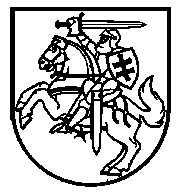 UGDYMO PLĖTOTĖS CENTRODIREKTORIUSĮSAKYMASDĖL UGDYMO PLĖTOTĖS centro VIEŠŲJŲ PIRKIMŲ PROCEDŪRŲ VYKDYMO tvarkos aprašO  ir VIEŠŲJŲ PIRKIMŲ KOMISIJOS DARBO REGLAMENTO PATVIRTINIMO2017 m. birželio 20 d. Nr. VK-81
VilniusVadovaudamasis Lietuvos Respublikos viešųjų pirkimų įstatymu, Mažos vertės pirkimų tvarkos aprašu, patvirtintu Viešųjų pirkimų tarnybos direktoriaus įsakymu, ir Lietuvos Respublikos švietimo ir mokslo ministro 2011 m. vasario 15 d. įsakymu Nr. V-243 patvirtintų Ugdymo plėtotės centro nuostatų 16.10 punktu:T v i r t i n u Ugdymo plėtotės centro viešųjų pirkimų procedūrų vykdymo tvarkos aprašą (pridedama);T v i r t i n u Ugdymo plėtotės centro viešųjų pirkimų komisijos darbo reglamentą (pridedama).L a i k a u netekusiais galios: Ugdymo plėtotės centro Viešųjų pirkimų procedūrų vykdymo tvarkos aprašą, patvirtintą Ugdymo plėtotės centro direktoriaus 2010 m. gruodžio 28 d. įsakymu Nr. 1.18-450, su visais jo pakeitimais;Ugdymo plėtotės centro Supaprastintų viešųjų pirkimų taisykles, patvirtintas 2009 m. rugsėjo 9 d. įsakymu Nr. 1.18-10 (2015 m. vasario 20 d. įsakymo Nr. VK-27 redakcija), su visais jų pakeitimais; Ugdymo plėtotės centro viešųjų pirkimų komisijos darbo reglamentą, patvirtintą Ugdymo plėtotės centro direktoriaus 2009 m. rugsėjo 9 d. įsakymu Nr. 1.18-11, su visais jo pakeitimais.Šis įsakymas įsigalioja nuo 2017 m. liepos 1 d.Direktorius 	Giedrius Vaidelis
